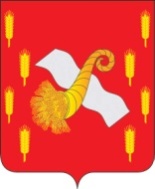 РОССИЙСКАЯ ФЕДЕРАЦИЯОРЛОВСКАЯ ОБЛАСТЬАдминистрация Новодеревеньковского районаПОСТАНОВЛЕНИЕот «30»  октября 2015 г.                                                                                         №301О внесении изменений в постановление администрации Новодеревеньковского района от 29 июня 2015года № 184 «Об утверждении административного регламента предоставления муниципальной услуги«Принятие документов, а также выдача решений о переводе или отказе в переводе жилого помещения в нежилое или нежилого помещения в жилое помещение»на территории сельских поселений Новодеревеньковского района»В целях качественного предоставления муниципальной услуги о переводе или отказе в переводе жилого помещения  в нежилое или нежилого помещения в жилое помещение на территории сельских поселений Новодеревеньковского района ПОСТАНОВЛЯЮ:Внести в постановление администрации Новодеревеньковского района от 29 июня 2015года № 184  следующие изменения:Дополнить постановление пунктом  4 следующего содержания:«4. Функции комиссии по рассмотрению заявления о переводе жилого помещения  в нежилое или нежилого помещения в жилое помещение на территории сельских поселений Новодеревеньковского района возложить на межведомственную комиссию для оценки жилых помещений, проверки их технического состояния, состав которой утвержден постановлением администрации Новодеревеньковского района от 05.11.2009г. №557.Пункт 4 постановления считать пунктом 5. 2. Опубликовать настоящее постановление в газете «Новодеревеньковский вестник» и разместить на официальном сайте администрации Новодеревеньковского района в сети Интернет.Глава района                                                                              С.Н.Медведев